1. N 208, стр. 52:  - хлопать ритм со счетом вслух, с показом долей ногами. Доли обязательно разделяем - вправо - влево (правая нога - руки вправо, левая нога - руки влево); - сольмизировать (читать ноты в ритме) с показом долей ногами и прохлопыванием ритма руками. 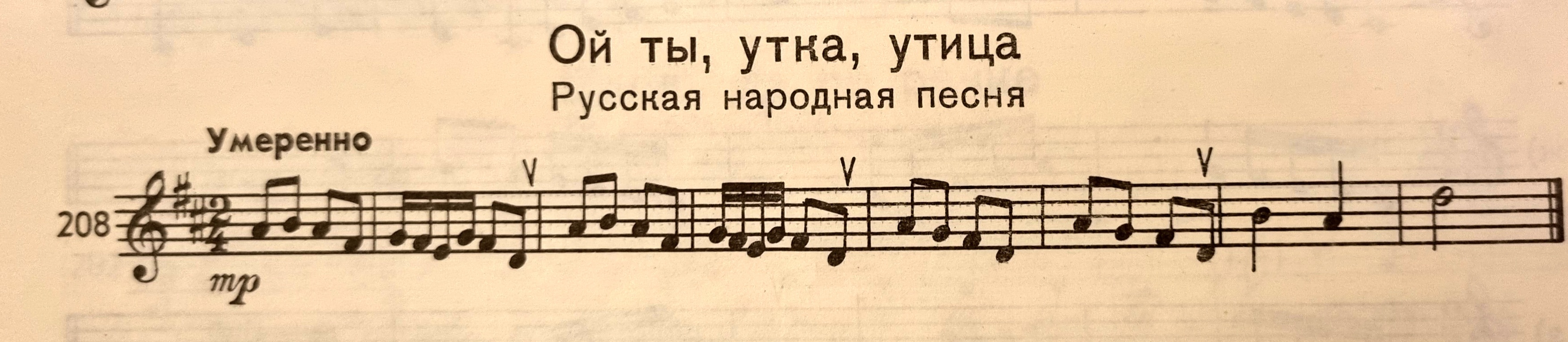 